Personagens do FolcloreNa aula anterior trabalhamos sobre alguns personagens que existem no folclore. Hoje você deve escolher um dos personagens e fazer com materiais recicláveis, como mostra os exemplos abaixo: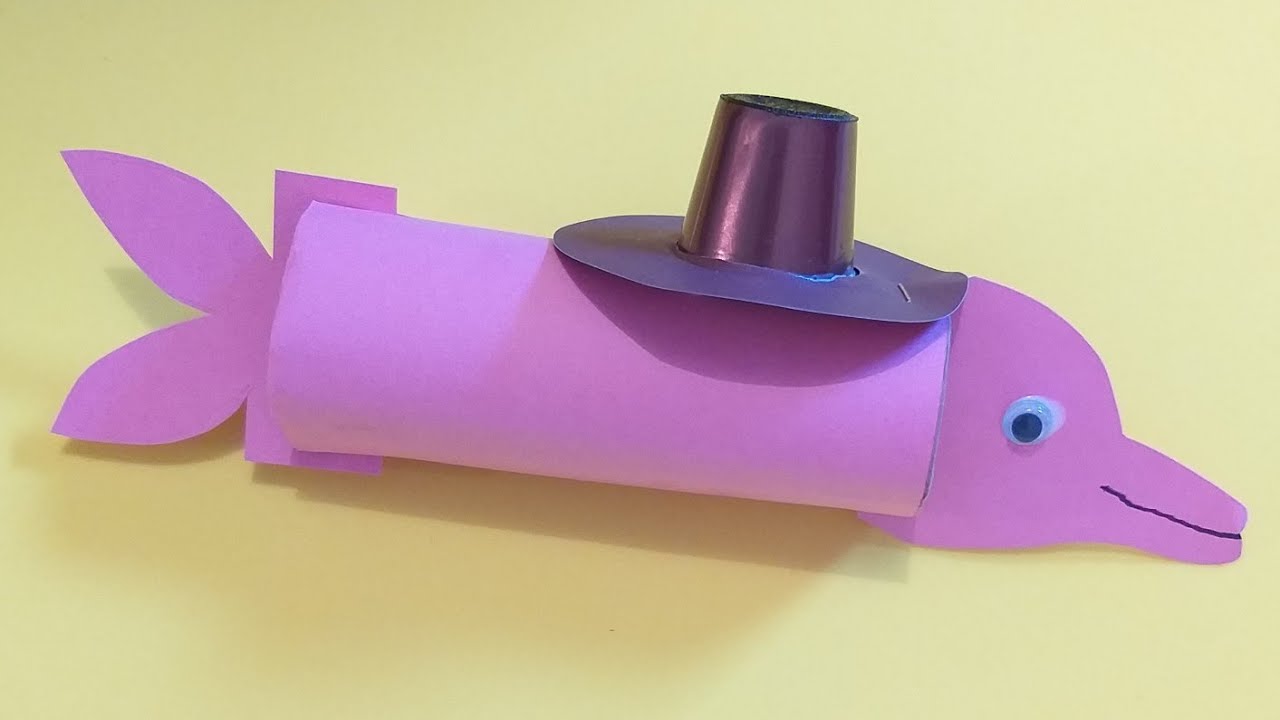 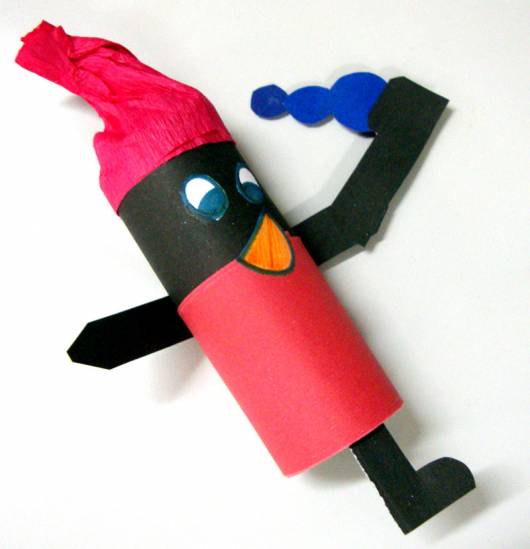 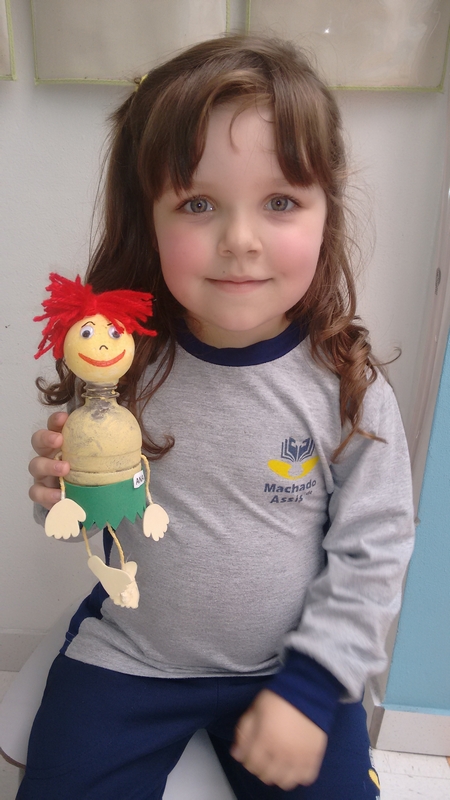 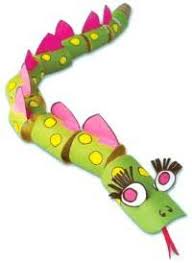 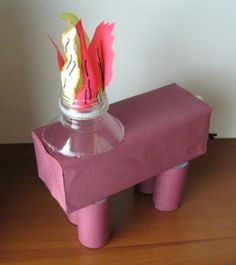 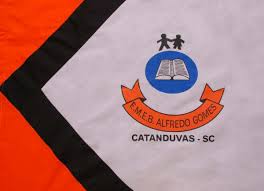 ESCOLA MUNICIPAL DE EDUCAÇÃO BÁSICA ALFREDO GOMES.DIRETORA: IVÂNIA NORA.ASSESSORA PEDAGÓGICA: SIMONE ANDRÉA CARL.ASSESSORA TÉCNICA ADM.: TANIA N. DE ÁVILA.PROFESSORA: ANA CAROLINEDISCIPLINA: ARTESCATANDUVAS – SCANO 2020 - TURMA: 3º ANO       DATA: 07/09